FORMATO DE DATOS DEL ASPIRANTE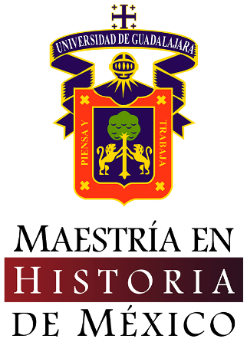 UNIVERSIDAD DE GUADALAJARACENTRO UNIVERSITARIO DE CIENCIAS SOCIALES Y HUMANIDADESPROGRAMA DE MAESTRÍA EN HISTORIA DE MÉXICOSISTEMA NACIONAL DE POSGRADO EN CONACYTFecha de recepción________________________1. Datos generalesApellido paternoApellido maternoApellido maternoApellido maternoApellido maternoApellido maternoNombre(s)Nombre(s)……………………Lugar de nacimientoLugar de nacimientoLugar de nacimientoLugar de nacimientoLugar de nacimientoNacionalidadNacionalidadNacionalidad……………………Fecha de nacimientoFecha de nacimientoEdadEdadEdadEdadEdadSexo……………………Estado CivilEstado CivilEstado CivilOcupación actualOcupación actualOcupación actualOcupación actualOcupación actual……………………DomicilioDomicilioDomicilioDomicilioDomicilioDomicilioDomicilioDomicilio……………………TeléfonoTeléfonoTeléfonoTeléfonoCelularCelularCelularCelular……………………Correo electrónicoCorreo electrónicoCorreo electrónicoCorreo electrónicoCorreo electrónicoCorreo electrónicoCorreo electrónicoCorreo electrónico……………………../../….…Fecha (DD/MM/AAAA)Firma del aspirante